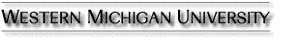 Instructions And Information Related To This FormThe Registrar’s Office checks this program for credits and grades and for all requirements for graduation. Changes in the program must have the signed approval of the advisor on a Graduate Program Change form; an approved undergraduate course used in the program must have the signed approval of the advisor and the graduate dean on a Permission to Elect A 3000 or 4000 Level Course For Inclusion In A Graduate Program form.Send this program form, signed by the graduate advisor, to the Registrar’s Office before the student completes the final 15 hours.This form is not an application for graduation. A separate form for that purpose may be obtained from the Registrar’s Office and returned to that office approximately two semesters before the student’s graduation date.Graduate Student Permanent Program-Master’s LevelGraduate Advisor Signature X	Date Program Outlined:	Chair X	Student Signature X	Date Received:	Final Exam Completed: 	Thesis Approved:	 Date of Graduation:	Hours: 		G.P.A.	 Copies to Registrar’s Office, Graduate Advisor, Student, DepartmentName (Last, First Middle):      Name (Last, First Middle):      Name (Last, First Middle):      Name (Last, First Middle):      Name (Last, First Middle):      Name (Last, First Middle):      Name (Last, First Middle):      Western Student ID Number (WIN):      Western Student ID Number (WIN):      Western Student ID Number (WIN):      Western Student ID Number (WIN):      Western Student ID Number (WIN):      Western Student ID Number (WIN):      Western Student ID Number (WIN):      Permanent Address:      Permanent Address:      Permanent Address:      Permanent Address:      Permanent Address:      Permanent Address:      Permanent Address:      Field of Graduate Study:      Field of Graduate Study:      Field of Graduate Study:      Field of Graduate Study:      Field of Graduate Study:      Field of Graduate Study:      Field of Graduate Study:      Concentration Area:      Concentration Area:      Concentration Area:      Concentration Area:      Concentration Area:      Concentration Area:      Concentration Area:      Additional Requirements (e.g., prerequisites, comprehensive exam, portfolio review) to be met before graduation.      Additional Requirements (e.g., prerequisites, comprehensive exam, portfolio review) to be met before graduation.      Additional Requirements (e.g., prerequisites, comprehensive exam, portfolio review) to be met before graduation.      Additional Requirements (e.g., prerequisites, comprehensive exam, portfolio review) to be met before graduation.      Additional Requirements (e.g., prerequisites, comprehensive exam, portfolio review) to be met before graduation.      Additional Requirements (e.g., prerequisites, comprehensive exam, portfolio review) to be met before graduation.      Additional Requirements (e.g., prerequisites, comprehensive exam, portfolio review) to be met before graduation.      Course TitleDept Course NoTerm ElectedCredit Hrs.GradeTransfer